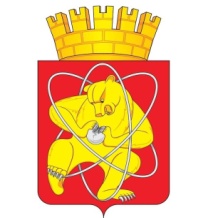 Муниципальное образование «Закрытое административно – территориальное образование Железногорск Красноярского края»АДМИНИСТРАЦИЯ ЗАТО г. ЖЕЛЕЗНОГОРСКПОСТАНОВЛЕНИЕ08.04.2019                                                                                                                               777г. ЖелезногорскО внесении изменений в постановление Администрации ЗАТО г. Железногорск от 28.03.2016 № 564 «Об утверждении Порядка разработки, корректировки, осуществления мониторинга и контроля реализации стратегии социально-экономического развития ЗАТО Железногорск и плана мероприятий по реализации стратегии социально-экономического развития ЗАТО Железногорск»В целях реализации положений Федерального закона от 28.06.2014 
№ 172-ФЗ «О стратегическом планировании в Российской Федерации», в соответствии с Федеральным законом от 06.10.2003 № 131-ФЗ «Об общих принципах организации местного самоуправления в Российской Федерации», Уставом ЗАТО Железногорск,ПОСТАНОВЛЯЮ:1. Внести следующие изменения в приложение к постановлению Администрации ЗАТО г. Железногорск от 28.03.2016 № 564 «Об утверждении Порядка разработки, корректировки, осуществления мониторинга и контроля реализации стратегии социально-экономического развития ЗАТО Железногорск и плана мероприятий по реализации стратегии социально-экономического развития ЗАТО Железногорск»:1.1. Пункт 2.6 дополнить абзацем следующего содержания:"Проект изменений в Стратегию выносится на рассмотрение Комиссии".1.2. Пункт 2.10 дополнить абзацем следующего содержания:"Проект изменений в План мероприятий выносится на рассмотрение Комиссии".2. Управлению делами Администрации ЗАТО г. Железногорск (Е.В. Андросова) довести настоящее постановление до сведения населения через газету «Город и горожане».3. Отделу общественных связей Администрации ЗАТО г. Железногорск (И.С. Пикалова) разместить настоящее постановление на официальном сайте муниципального образования «Закрытое административно-территориальное образование Железногорск Красноярского края» в информационно-телекоммуникационной сети «Интернет».4. Контроль над исполнением настоящего постановления возложить на первого заместителя Главы ЗАТО г. Железногорск по стратегическому планированию, экономическому развитию и финансам С.Д. Проскурнина.5. Настоящее постановление вступает в силу после его официального опубликования.Глава ЗАТО г. Железногорск							И.Г. Куксин